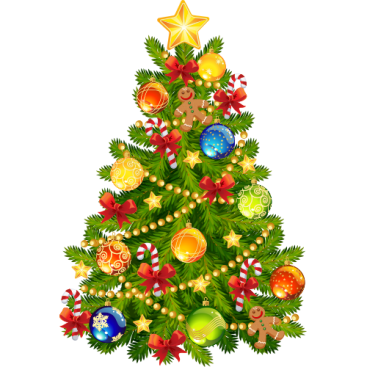 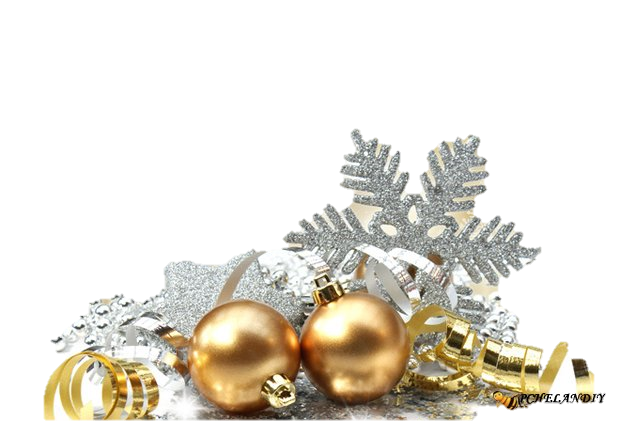 №МероприятияКлассВремя1Новогодний утренник + сказка1-2 классы10.00-11.402Новогодний утренник + сказка3-4 классы12:00-13:403Новогодняя дискотека5-7 классы14:00-15:304Новогодняя дискотека8-11 классы16:00-18:00